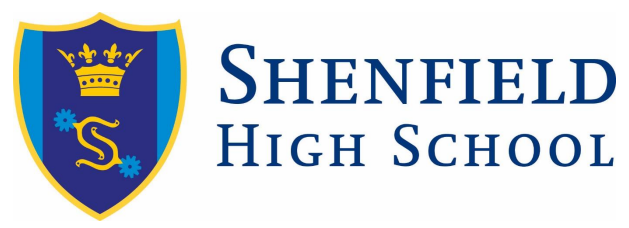 Headteacher’s report to the governing bodySeptember 2022School PopulationNumbers currently on rollThere are currently a number of applications in progress that will add to our numbersYear Group DemographicsThis data is still subject to some changes as information for year 7 and year 12 external students is still being verified% AttendanceStaffingNew staffECTs and MentorsOutcomes 2022A copy of our data was forwarded to governors in the summer and a full analysis will be available for the Standards and Performance Committee meeting on the 20th of October.It is worth putting on record here, however, that the school community has every right to feel encouraged by this summer’s results with many key indicators showing an improvement on the last examined year of 2019.Initial Headteacher PrioritiesFamiliarisation with staff and studentsAt the time of writing I have met with ten of the Team Leaders (TLs) together with three members of the pastoral team. Without fail the TLs have been very open, honest and professional about their areas of responsibility and have provided me with very useful insights into the dynamics of their teams and the systems and structures of the school. Having spoken to the students during social times and having visited them in some of their lessons I have been very impressed with their conduct and their openness in welcoming me to their school.SafeguardingIn discussion with DJ Barron we have agreed that an external review of the school’s safeguarding procedures would be helpful; it will be helpful to me as the new Headteacher and for DJ as an endorsement of the considerable amount of work done in the last year together with clarity of next steps.We have already started the process of engaging someone to complete this work for us.PremisesFollowing a site walk with the site manager (XVW) and the Chief Finance and Operations Officer (SRO) a number of priorities have become apparentHealth & Safety:	governors need to be aware that I have raised concerns over some health and safety issues that are already in the process of being addressed. In addition, we will be centralising all records and logs of statutory monitoring, servicing and checks.SRO and myself have agreed that we need an external review of Health & safety as a matter of urgency.Maintenance:	it is clear that the maintenance and upkeep of the site has become overwhelming in some areas and so SRO is supporting XVW in the development of an initial prioritised ‘job plan’ and a more comprehensive, wide ranging premises management plan.Cleanliness:	The quality of cleaning across the site is variable and whilst some areas are in good condition others have received less attention and are not where they should be. This has been raised with the site supervisor and the plan is to do a walk around with the area supervisor. This is especially important as the cleaning contract tender is up for renewal in the next year.Finances	SRO has provided me with the full picture regarding the initial budget that was set and approved by governors in June and the changing picture caused by the unfunded staff pay increases and the enormous hike in energy prices. SRO will provide a more detailed picture but due to fiscal responsibility of recent years the demands placed by these increase in costs can be covered. Website The senior team and I are working to ensure that our school website is compliant according to the statutory requirements placed on academies.https://www.gov.uk/guidance/what-academies-free-schools-and-colleges-should-publish-onlinehttps://www.gov.uk/government/publications/statutory-policies-for-schools-and-academy-trusts/statutory-policies-for-schools-and-academy-trustsSchool Improvement PrioritiesThe priorities set in the summer term for 2022-23 were:To ensure that the Shenfield curriculum is accessible, supportive to all, aspirational (including for those who are disadvantaged, students with SEND, those who have fallen behind, higher attaining students) through:Further development of the literacy strategyImplementation of the numeracy strategyThe development of the curriculum and its delivery through assessment and responsive teachingContinuing to develop Edulink PREP, Wider PREP and the Super-CurricularContinuing to develop and coordinate the school’s extra-curricular offerTo ensure all students are supported in their personal development through:The updating and development of PSHE and RSE in response to research into the needs of our school communityThe development of further help and support for students whose behaviour does not meet school expectationsAs a new team the senior team will update the school self-evaluation in light of this summer’s outcomes and any new insights that have arisen at the start of term; this will then be used to review and finalise our priorities.I feel that work needs to be done this year to develop a strategic plan for the school that sets the future direction; this work will require stakeholder conversations about the collective vision for the school and will aim to develop ‘buy-in’ on the future direction of the school.  A new school strategy will guide us in dealing with the significant external pressures that the whole education sector is facing now and will face in the coming years.Year 7235Year 11237Year 8237Year 12146Year 9237Year 13199Year 10240TOTAL1532No. BoysNo. Girls% PP% SENDYear 712511019.220.0Year 812011724.525.3Year 912011715.620.9Year 101449614.228.3Year 1112611113.123.2Year 1278685.56.9Year 131049510.16.5All Years53.4%46.6%15.2%19.7%Year 799.1Year 895.7Year 995.4Year 1098.0Year 1195.0Year 1296.3Year 1389.5All Years95.7Eric BarwellComputer ScienceLisa BennettScience & FoodJayne BreeEnglishArwen BloomfieldGeographySerrenna CrickSocial ScienceDalia Garcia AquinoSpanish & FrenchRebecca GouldingEnglishAlison MarksHealth & Social CareMichelle MarlerTeaching AssistantRobin MaynardSenior Staff instructorPhilip MessengerScienceSonia MilkiMathsLaura NealeTeaching assistantShannan NelsonSixth form pastoral managerSophie PanayiEnglishDominic WalsmleyHistoryStaff NameMentorRoleSubjectBen IrelandLesley HollingsworthECT - Year 2Social ScienceLuke ClaytonPaul PrestonECT - Year 2PE/Social ScienceSerrenna CrickAyda KademECT - Year 2Social ScienceEmma HarrisNicola Turner-SmithECT - Year 2ScienceJosie JoshuaEmma SherwoodECT - Year 2DramaFaye NicholRebecca GouldingECT - Year 2EnglishFiona NormanRoma SandsECT - Year 2MusicFergus ReesJohn NinianECT - Year 2EnglishJack StevensPaul ChapmanECT - Year 2PE/Social ScienceHannah ThornhillGemma CosentinoECT - Year 2PEBrendan WeakliamEmma SherwoodECT - Year 2DramaDalia GarciaKatherine MurphyECT - Year 1MFLSonia Milki Neville DennehyECT - Year 1MathsDominic WalmsleySarah HowardECT - Year 1HistoryEdd MillerNeville DennehyTrainee (Part-Time via Mid-Essex ITT)MathsCharlotte LivingstonJess MatthewsTrainee (Brighton Uni)PE